WWII in a NutshellEssential Questions:What was it like for typical Americans at home during WWII?How did it end and what are its lasting effects?Learning Target – I can explain conditions at home for Americans during WWII and analyze the war’s impact on U.S. society.Journal – When is it okay for the United States to get involved in foreign affairs? What justifies interference and/or involvement? Be specific in your response. Vocabulary:War Production BoardBattle of MidwayNuremburg TrialsPractice:Tuesday/Wednesday/Thursday Demonstration (10 minutes)Propaganda Poster Activity:Station #1 Questions – Role of WomenWhat are women being asked to do by the government?What overall goals will be achieved by these actions? How are women portrayed in the posters (roles, images, emotions, feelings, etc.)?Because the jobs taken on by women during the war focused on war production, what may result for women when the war has ended?  Explain.Station #3 – Role of Common CitizenWhat are general citizens being asked to do by the government?What overall goals will be achieved by these actions?Define specific images used within the posters and explain their meaningsStation #2 – Role of JapaneseWhat are Americans being asked to do by the government?What overall goal will be achieved by these actions? How does the poster use stereotypes to send its message and what effect could that have on the Japanese-Americans in the US?In the Dr. Seuss cartoon, what does the caption “Waiting for the signal from home” mean in the context of the war?Explain the meaning of the sign stating “The Honorable 5th Column”  Is it surprising that the cartoon is by Dr. Seuss? Explain.Station #4 – Role of MinoritiesWhat are Americans being asked to do by the government?What overall goal will be achieved by these actions? How does the poster’s message of unity differ from the message society was sending to African-Americans at that time?In the picture at the top left of the page, a worker tightens bolts in a mid-west airplane factory. What role has the African-American in the picture taken on during the war and why is that role important?In the picture at the top right of the page, a bus is shown with a sign designating White Only seating. What does this image, taken at the same time as the image of the worker, say about the role of African-Americans in society during the war? Explain.As an African-American, what would be your response to the conflicting messages being sent to you in terms of your role in society? Explain your feelings.WWII in a Nutshell PPTMaterial to Cover:RationingWar Production BoardWAACOffice of Price AdministrationManhattan Project/OppenheimerBattle of the BulgeD-DayTuskegee AirmenV-E DayNuremburg TrialsHiroshima/NagasakiYalta ConferenceGI Bill of RightsJapanese InternmentKorematsu vs. U.S. Demonstration - Homework – Study for test; complete study guide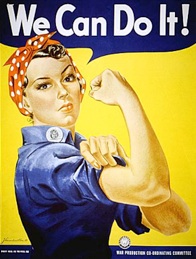 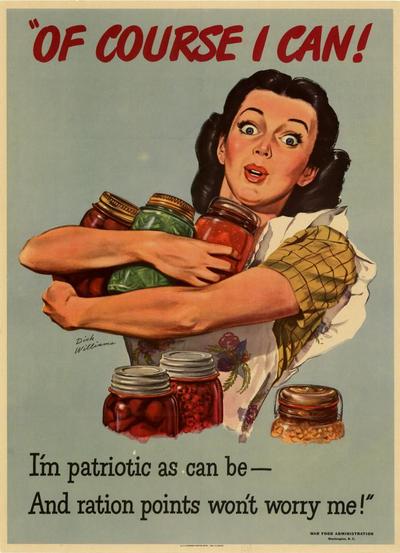 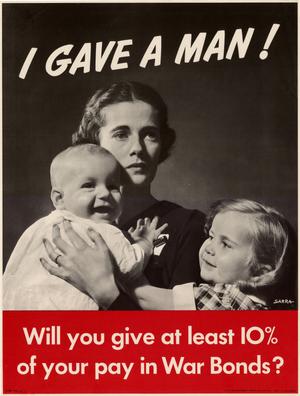 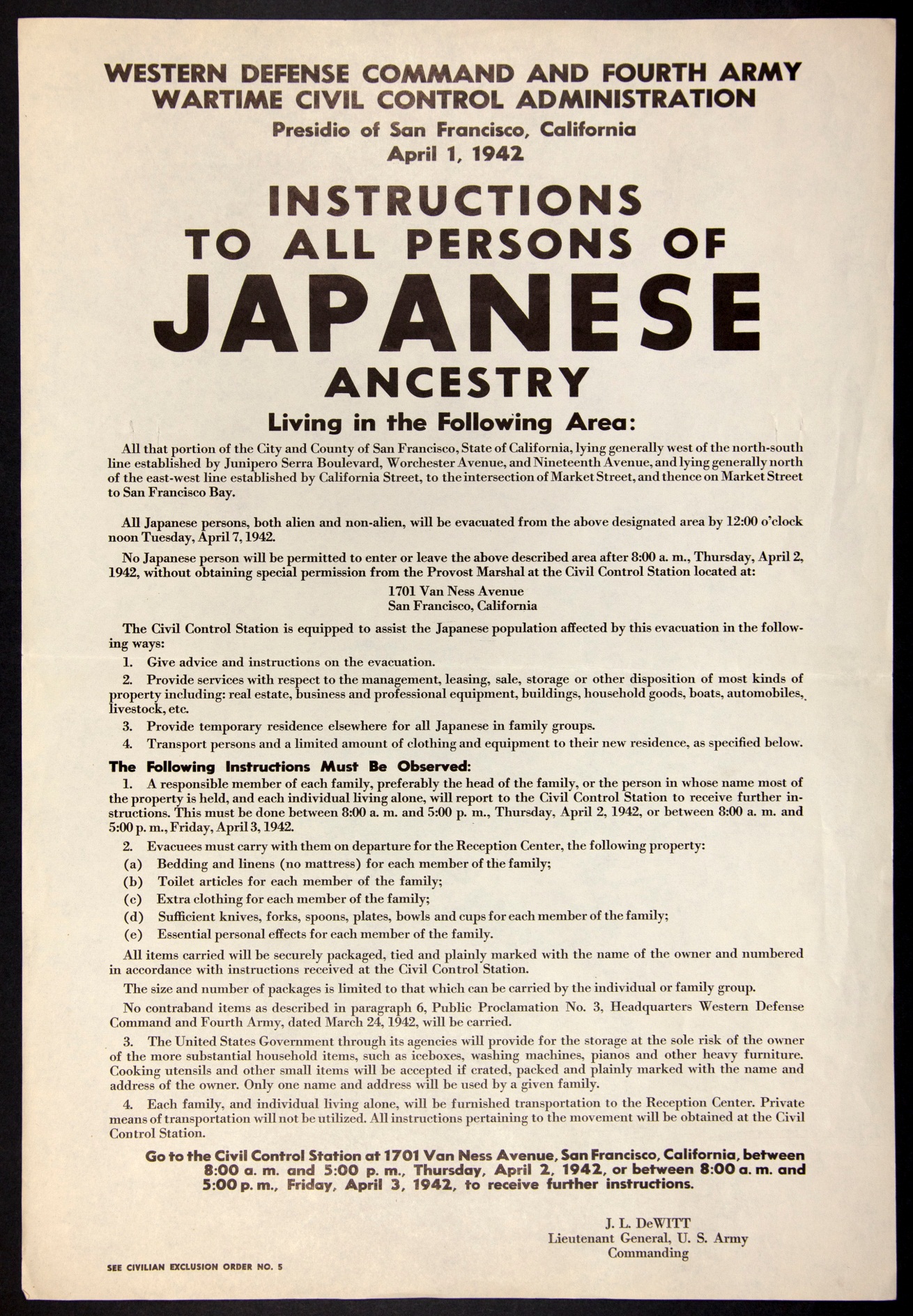 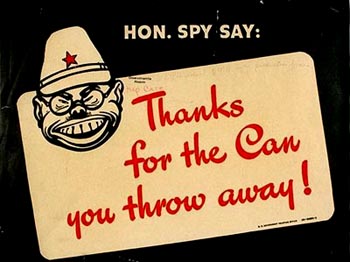 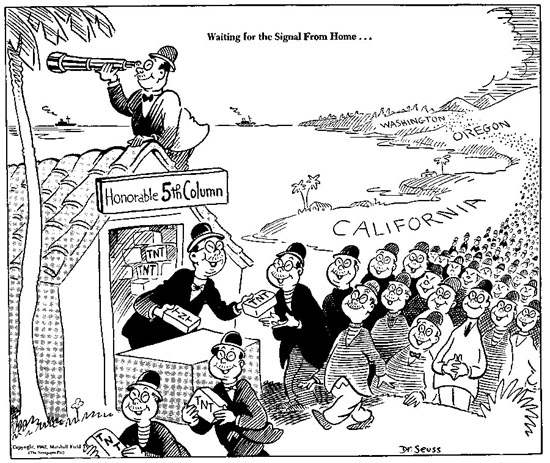 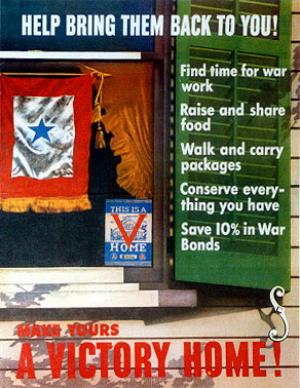 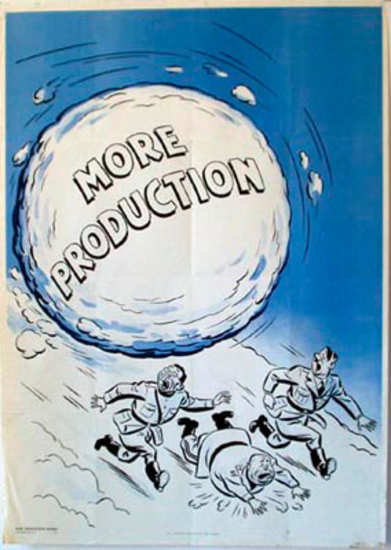 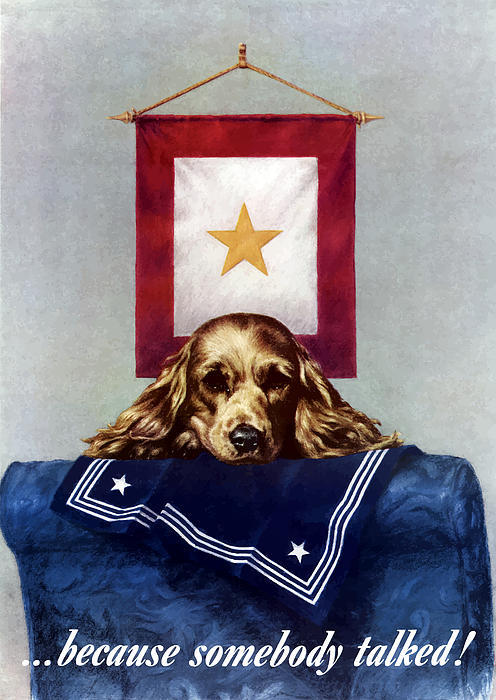 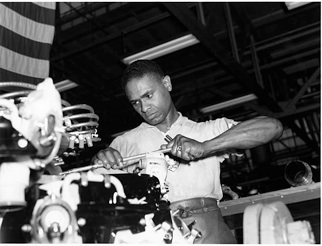 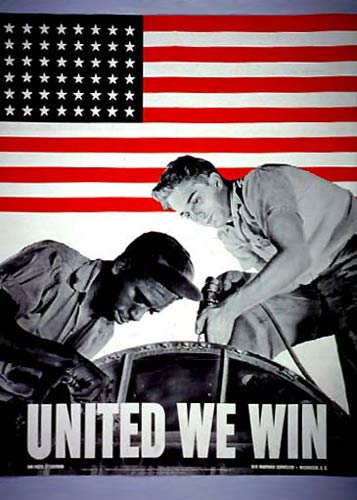 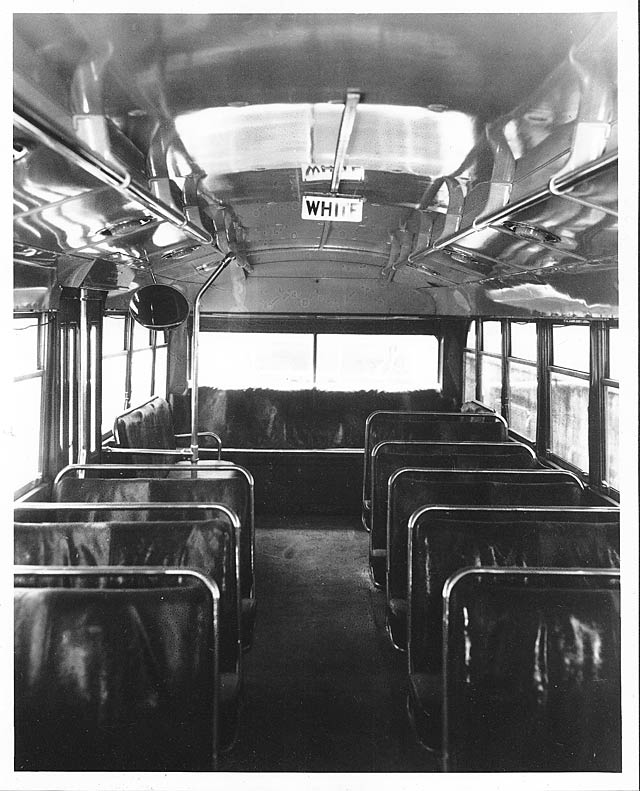 World War II Posters and Propaganda Gallery Walk			Name:____________________Station #1 Questions – Role of WomenWhat are women being asked to do by the government?What overall goals will be achieved by these actions? How are women portrayed in the posters (roles, images, emotions, feelings, etc.)?Because the jobs taken on by women during the war focused on war production, what may result for women when the war has ended?  Explain.Station #3 – Role of Common CitizenWhat are general citizens being asked to do by the government?What overall goals will be achieved by these actions?Define specific images used within the posters and explain their meaningsStation #2 – Role of JapaneseWhat are Americans being asked to do by the government?What overall goal will be achieved by these actions? How does the poster use stereotypes to send its message and what effect could that have on the Japanese-Americans in the US?In the Dr. Seuss cartoon, what does the caption “Waiting for the signal from home” mean in the context of the war?Explain the meaning of the sign stating “The Honorable 5th Column”  the best you can (best guess.)Is it surprising that the cartoon is by Dr. Seuss? Explain.Station #4 – Role of MinoritiesWhat are Americans being asked to do by the government?What overall goal will be achieved by these actions? How does the poster’s message of unity differ from the message society was sending to African-Americans at that time?In one image, a worker tightens bolts in a mid-west airplane factory. What role has the African-American in the picture taken on during the war and why is that role important?In a second image, a bus is shown with a sign designating White Only seating. What does this image, taken at the same time as the image of the worker, say about the role of African-Americans in society during the war? Explain.As an African-American, what would be your response to the conflicting messages being sent to you in terms of your role in society? Explain your feelings.